Конспект  интегрированного  занятия  в  старшей  группе на тему «Зимующие птицы» с использованием лэпбука.Автор:  Шипулина Л. А.Цель: закрепить, расширить и обобщить знания детей о зимующих птицах, изучить их особенности. Формировать бережное отношение к птицам, желание помогать в трудное для них время.Задачи:- совершенствовать у детей навыки игрового взаимодействия;- формировать гуманное отношение к живой природе, птицам;- активизировать и расширять словарь по теме «Зимующие птицы»;- развивать внимание, мышление.Предварительная работа: беседы с детьми, чтение художественной литературы, наблюдение на прогулках, заучивание стихотворения, разгадывание загадок о птицах, просмотр иллюстраций, изготовление кормушек.Методы и приемы: игровой,  наглядный,  практическая  деятельность  детей, вопросы к детям, дидактические игры.Материалы и оборудование: магнитофон, магнитная доска,  фланелеграф, картинки с изображением зимующих и перелетных птиц,  лэпбук,  кормушки, корм для птиц.	Ход занятия.1.Вводная часть.Звучит пьеса «Январь» из цикла П. Чайковского «Времена года». Воспитатель под музыку читает детям стихотворение  С. Маршака «Зима».Вопросы:- О каком времени года говорится в стихотворении?- Что зима принесла с собой?- Какими природными явлениями зима выражает свою радость?                 2.Основная часть.                                                                                          Воспитатель читает  небольшой отрывок из рассказа К. Ушинского «Проказы старухи зимы».Вопросы:                                                                                                                                - О ком шла речь  в отрывке?                                                                                             - Как ведут себя птицы с приходом  зимы?                                                                - Как называются те птицы, что улетают в теплые края?                                              - А как называются те, что остаются зимовать у нас?Воспитатель. -  А сейчас я вам предлагаю отправиться в парк и посмотреть, как живут птицы зимой. На нашем занятии  будет много сюрпризов – это игры и интересные задания, которые находятся в  кармашках этой книги. (Дети рассматривают  лэпбук ).Отгадай загадки:  (   свои ответы дети сопровождают показом картинок).-  Непоседа,   невеличка,                                                                                           Желтая почти вся птичка.                                                                                         Любит сало и пшеничку.                                                                                                          Кто узнал ее ?    (Синичка). -.Маленький мальчишка                                                                                             В  сером  армячишке.                                                                                                         По дворам шныряет                                                                                                   Крошки  собирает.. . ( Воробей).-  Кар! Кар! Кар! Кричит плутовка!                                                                             Все блестящие вещицы                                                                                        Очень любит эта птица!                                                                                                     И она вам всем знакома,                                                                                             Как зовут ее…(Ворона).-  В лесу под щебет, звон и свист                                                                          Звучит лесной телеграфист:                                                                               «Здорово, дрозд приятель!»                                                                                         И ставлю подпись…(Дятел).-  Чернокрылый, красногрудый.                                                                                 И зимой найдет приют                                                                                                     Не боится он простуды                                                                                                    С первым снегом тут как тут…(Снегирь).                                                        Воспитатель.- С нами осталось  зимовать много птиц. Давайте их посчитаем. Д. игра «Веселый счет».                                                                                   Поиграем еще в одну игру.                                                                                               Д. игра «Один – много».                                                                                         Ворона – много ворон.                                                                                                 Сорока – много сорок.                                                                                               Дятел – много дятлов.                                                                                            Воробей – много воробьев.                                                                                  Снегирь – много снегирей.                                                                                   Синица - много синиц.Воспитатель. – А сейчас мы дальше идем по парку.Физкультминутка.Ух, ты зимушка – зима, закружила, замела. (Поднимают руки вверх и кружат ими  над головой).                                                                                            Все дорожки, все пути – ни проехать, ни пройти. (Опускают руки вниз перед собой и покачивают ими).                                                                                    Мы на лыжи  дружно встали, друг за другом побежали.         Жих,  жих, жих… (Дети имитируют бег на лыжах).Воспитатель. – Ребята, посмотрите,   а вот и сюрприз. (На столе лежат разрезные картинки  с изображением  зимующих птиц). Давайте соберем картинки  и посмотрим, какая птица на ней нарисована.Д. игра «Собери птичку».   Дети складывают  из разрезных картинок изображение птиц, каждый называет свою птичку. Затем они находят на мольберте ту птицу, которая изображена у них на разрезной картинке. Дети рассматривают птиц и рассказывают  об их отличительных особенностях.Воспитатель. – Почему  они называются птицами, как вы думаете?Д. игра «Строение птиц».Воспитатель.- Зимующие птицы не боятся морозов, они много летают и сами стараются добывать себе еду даже в самую холодную погоду. Они прилетают  к нашим жилищам  за помощью. И мы должны им помочь пережить зиму. Сегодня мы с вами закончим мастерить кормушки  и на прогулке повесим их, насыпим корм.  Я думаю, что мы поможем многим птицам и спасем их жизнь. 3.Заключительная часть.Вопросы:                                                                                                                      – Что нового и интересного вы узнали сегодня?                                                     – Как мы можем заботиться о птицах?Стихотворение.                                                                                                   Покормите  птиц  зимой                                                                                             Пусть со всех концов                                                                                                К вам слетятся, как домой,                                                                                      Стайки на крыльцо.                                                                                                        Не богаты их корма.                                                                                                Горсть зерна нужна,                                                                                                  Горсть одна-                                                                                                                 И не страшна будет им зима.                                                                                Сколько гибнет их – не  счесть                                                                                Видеть тяжело                                                                                                               А ведь в нашем сердце есть                                                                                             И для птиц тепло.                                                                                                     Разве можно забывать:                                                                                           Улететь могли,                                                                                                                   А остались зимовать                                                                                                 Заодно с людьми.                                                                                                   Приучите птиц в мороз                                                                                                     К своему окну,                                                                                                              Чтоб без песен не пришлось                                                                                              Нам встречать весну. 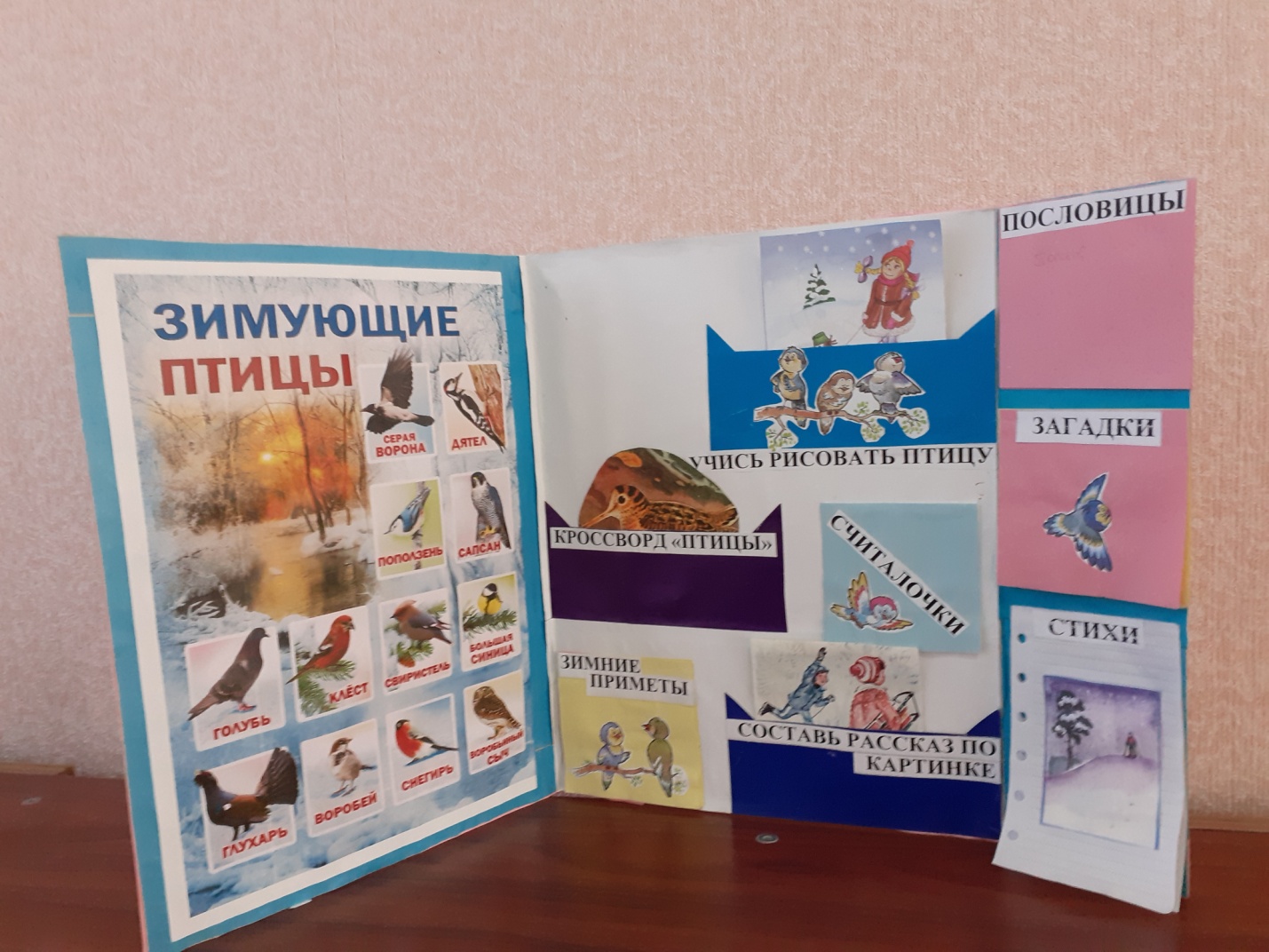 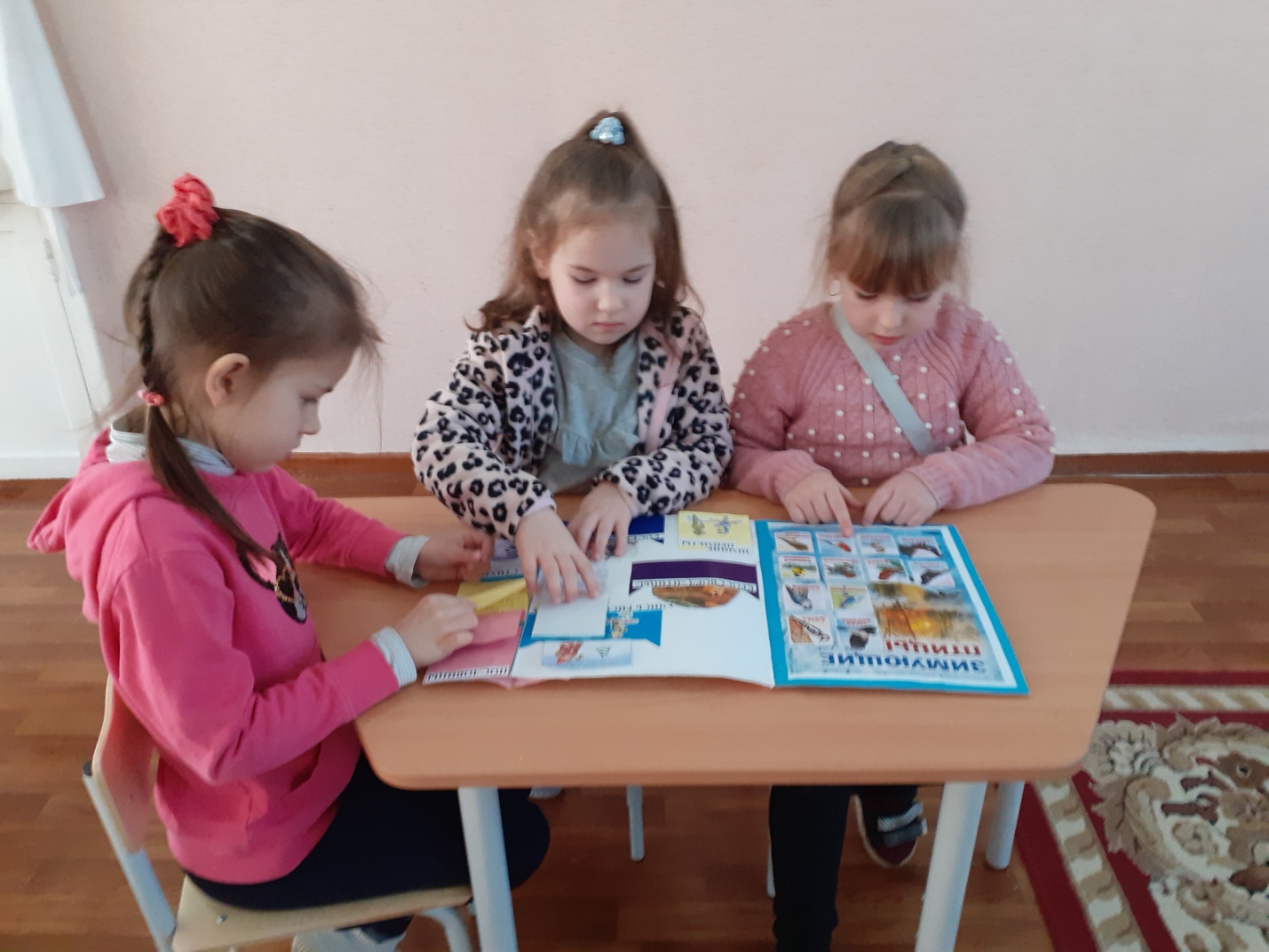 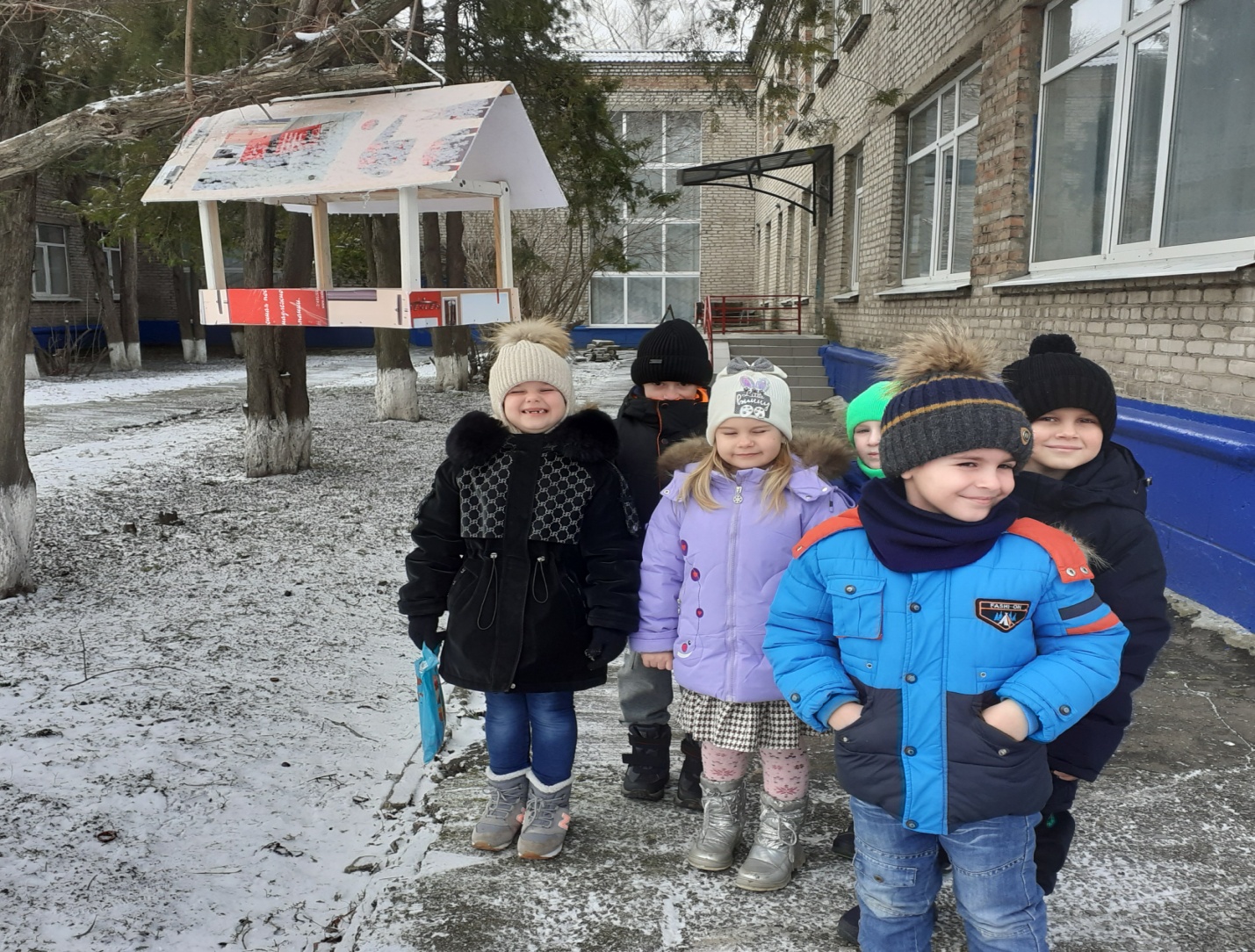 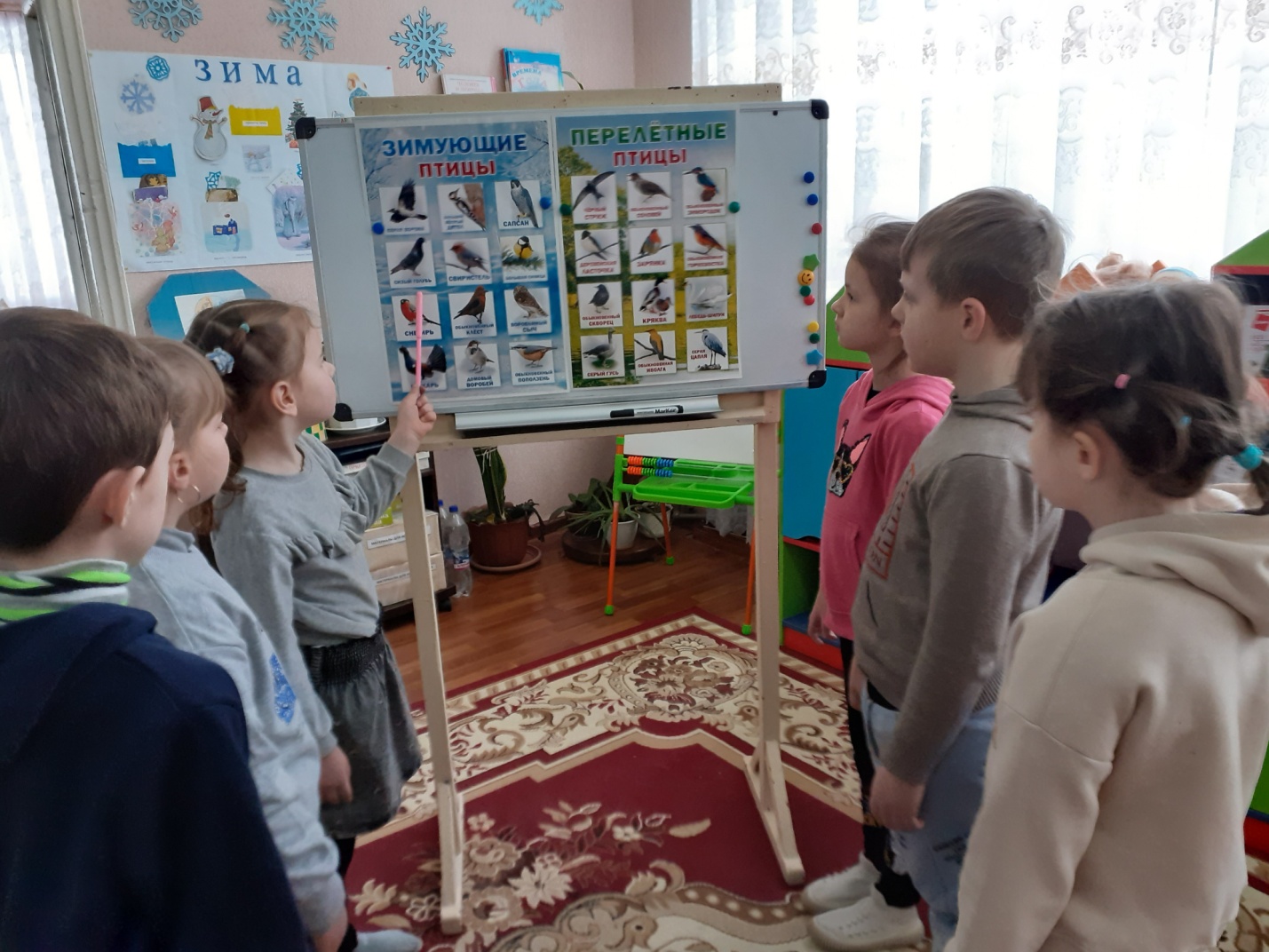 